                                                                     TEACHERS PROFILE     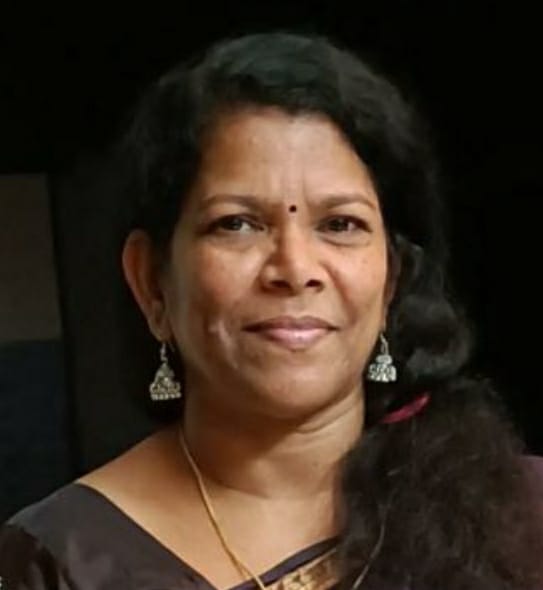 General   Information                                      Educational QualificationsC Research  Details D  SERVICE DETAILSOrientation & Refresher  Courses  Attended SEMINARS/WORKSHOPS  PARTICIPATEDAchievements in   academic activities other than teaching and ResearchNamePRASANNA P KDesignationAssociate. ProfessorQualificationMA,  B Ed, ResearchContact No.9846783400E-mail  IDpkprasannaprakasan@gmail.comAny Other CourseBoard/UniversityInstitutionYearRemarksS S SLCBoard of Public Exams., KeralaRHS Thumboor1982Pre DegreeUniversity of CalicutSt. Joseph’s College, Irinjalakkuda1984B A EconomicsUniversity of CalicutSt. Joseph’s College, Irinjalakkuda1987M A EconomicsUniversity of CalicutVimala college, Thrissur1989B Ed(English)MG UniversitySNM Training College, Moothakunnam1991Ph.DTitleDependency issues of Elderly Women: A Study of Thrissur DistrictGuideDr. Visakh VarmaNo. & Date of  Registration1372/2009 dated 17/03/2009UniversityMG UniversityDate of Submission of thesisAwarded or NotContinuingDate of Joining in the Govt. service06/12/1993Date of Joining in the present post06/12/1993PEN608068SDO CODEAdditional chargesVice PrincipalHead of the DepartmentConvener- Grievances Redressal CellPTA Secretary 2016-2018Discipline Committee Convener 2016-2018Convener_ Anti-Ragging CommitteeMember-Women cellPrincipal in Charge with financial power from 01/11/2017-02/01/2018, 18/06/2019-31/07/2019, 05/09/2020-08/11/2020Planning Committee memberMember- Library CommitteeMember- NAACCo-ordinator- Internal Complaints CommitteeAdditional DutiesMember- PG Board of Studies from 2016 onwardsSubject Expert- Screening cum Evaluation Committee meeting for the CAS promotion of TeachersChairperson- BA UG Valuation campExternal Examiner of PG project vivaYearCourseDate(From – to)DurationDurationUniversity2002-2003Orientation27-08-2002 to 23-09-200228 days28 daysASC, University of Kerala1995-1996Refresher course in Economics16-03-1995 to 06-04-199516-03-1995 to 06-04-199521 DaysASC- HRDC, University of Kerala1999-2000Refresher Course in Economics01-03-1999 to 22-03-199901-03-1999 to 22-03-199921 daysDepartment of Economics, GVC Palakkad2009-2010Refresher in Environmental Studies10-09-2009 to 30-09-200910-09-2009 to 30-09-200921 daysASC-University of CalicutYear Seminar/Workshop(Sponsoring AgencyTopic Date & YearInstitution 2015-16IMG TrainingManagement Development Program for Principal? Vice Principal10—8-2015 to 13-08-2015IMG Calicut2015-16National SeminarPost Keynesian Developments in Macroeconomics, Gaps in Theory and Practice: Retrospection in the contemporary Global Economic Order18, 19 Jan 2016PG Dept of EconomicsDCE sponsored2015-16National WorkshopData Analysis Using SPSS09,10 March 2016Dept of Economic, SNGSC Patttambi2002-2003National SeminarMoney and Finance28,29 Nov 2002Christ College, Irinjalakkuda2002-2003SeminarResearch Methodology & Books in the 21st Century24 Jan 2002National Book Trust of India, New Delhi & SNGS College, Pattambi.2002-2003Annual Regional Science ConferenceScience 25,26 Oct 2002Dept of Economics. Dr. John Mathai Centre, Thrissur2009-2010National SeminarWomen and Globalization19,20 Oct.2009Department of Economics, Sri. Achutha Menon Govt College, Thrissur2019-2020National WorkshopData Analysis using R software22.23 Nov 2019Dept of Economics, Krishnan Menon Memorial Govt College, KannurDCE sponsoredSasthrapadhamManagement Science enrichment residential campDCE & Department of General Education, KeralaAt SNGS College, Pattambi2018-19National SeminarQuantitative Techniques in Social Science Research24,25,26 Sept 2018GVC, PalakkadSI NoTopic or areaPeriodPresent statusMajor and Minor Research ProjectsPublicationsOthers 